Datos Entidad Solicitante Datos del Nodo Principal de la RedDatos Generales de la REDInstrucciones para llenar el FormularioModelo Carta Acreditativa (Adjuntar en documento independiente al formulario)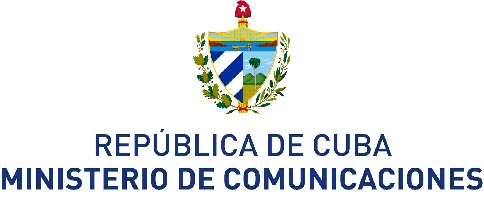 La Habana, _____de ____________ del 2019“Año 61 de La Revolución” A: Director de UPTCER_ (Completar con la Provincia donde se tramitará la solicitud)Asunto: CARTA ACREDITATIVA. Estimado (a) Director (a): En concordancia con lo establecido por la Res 99/19 del MINCOM, y en mi carácter de Representante Legal de la entidad ___________________________, acredito por la presente, que hemos designado al (compañero-a) (funcionario –a) ___________________________, con Carné de Identidad Permanente (Pasaporte) No. __________________, para realizar los trámites relacionados con el Registro de la Red Privada de Datos de esta entidad.Atentamente, ____________________________Representante Legal de la EntidadModelo en Excel para registrar Subredes, solo en caso de Redes con alcance (CAN, MAN o WAN) Entregar documento en formato EXCEL.InscripciónRenovaciónModificaciónNombre Completo de la entidad solicitanteNombre Completo de la entidad solicitanteNombre Completo de la entidad solicitanteNombre Completo de la entidad solicitanteNombre Completo de la entidad solicitanteNombre Completo de la entidad solicitanteNombre Completo de la entidad solicitanteNombre Completo de la entidad solicitanteNombre Completo de la entidad solicitanteNombre Completo de la entidad solicitanteNombre Completo de la entidad solicitanteNombre Completo de la entidad solicitanteNombre Completo de la entidad solicitanteNombre Completo de la entidad solicitanteNombre Completo de la entidad solicitanteNombre Completo de la entidad solicitanteNombre Completo de la entidad solicitanteNombre Completo de la entidad solicitanteNombre Completo de la entidad solicitanteNombre Completo de la entidad solicitanteNombre Completo de la entidad solicitanteNombre Completo de la entidad solicitanteNombre Completo de la entidad solicitanteNombre Completo de la entidad solicitanteNombre Completo de la entidad solicitanteNombre Completo de la entidad solicitanteNúmero de Identificación Tributaria (NIT) Número de Identificación Tributaria (NIT) Número de Identificación Tributaria (NIT) Número de Identificación Tributaria (NIT) Número de Identificación Tributaria (NIT) Número de Identificación Tributaria (NIT) Número de Identificación Tributaria (NIT) Código REEUP/Reg. Cámara ComercioCódigo REEUP/Reg. Cámara ComercioCódigo REEUP/Reg. Cámara ComercioCódigo REEUP/Reg. Cámara ComercioCódigo REEUP/Reg. Cámara ComercioCódigo REEUP/Reg. Cámara ComercioCódigo REEUP/Reg. Cámara ComercioCódigo REEUP/Reg. Cámara ComercioCódigo REEUP/Reg. Cámara ComercioCódigo REEUP/Reg. Cámara ComercioCódigo REEUP/Reg. Cámara ComercioCódigo REEUP/Reg. Cámara ComercioCódigo REEUP/Reg. Cámara ComercioCódigo REEUP/Reg. Cámara ComercioCódigo REEUP/Reg. Cámara ComercioCódigo REEUP/Reg. Cámara ComercioCódigo REEUP/Reg. Cámara ComercioCódigo REEUP/Reg. Cámara ComercioCódigo REEUP/Reg. Cámara ComercioDirección de la entidadDirección de la entidadDirección de la entidadDirección de la entidadDirección de la entidadDirección de la entidadDirección de la entidadDirección de la entidadNo. Expediente REDNo. Expediente REDNo. Expediente REDNo. Expediente REDNo. Expediente REDNo. Expediente REDNo. Expediente REDNo. Expediente REDNo. Expediente REDNo. Expediente REDNo. Expediente REDNo. Expediente REDNo. Expediente REDNo. Expediente REDNo. Expediente REDNo. Expediente REDNo. Expediente REDNo. Expediente REDNombre y Apellidos RepresentanteNombre y Apellidos RepresentanteNombre y Apellidos RepresentanteNombre y Apellidos RepresentanteNombre y Apellidos RepresentanteNombre y Apellidos RepresentanteNombre y Apellidos RepresentanteNombre y Apellidos RepresentanteNombre y Apellidos RepresentanteCarnet Identidad o PasaporteCarnet Identidad o PasaporteCarnet Identidad o PasaporteCarnet Identidad o PasaporteCarnet Identidad o PasaporteCarnet Identidad o PasaporteCarnet Identidad o PasaporteCarnet Identidad o PasaporteCarnet Identidad o PasaporteCarnet Identidad o PasaporteCarnet Identidad o PasaporteCarnet Identidad o PasaporteCarnet Identidad o PasaporteCarnet Identidad o PasaporteCarnet Identidad o PasaporteCarnet Identidad o PasaporteCargo Cargo Cargo Cargo Cargo Cargo Correo ElectrónicoCorreo ElectrónicoCorreo ElectrónicoCorreo ElectrónicoCorreo ElectrónicoCorreo ElectrónicoCorreo ElectrónicoCorreo ElectrónicoCorreo ElectrónicoCorreo ElectrónicoCorreo ElectrónicoTeléfonoTeléfonoTeléfonoTeléfonoTeléfonoTeléfonoTeléfonoTeléfonoTeléfonoNombre y Apellidos Administrador de REDNombre y Apellidos Administrador de REDNombre y Apellidos Administrador de REDNombre y Apellidos Administrador de REDNombre y Apellidos Administrador de REDNombre y Apellidos Administrador de REDCargoCargoCargoCargoCargoCargoCargoCargoCargoCargoCargoCargoCargoTeléfonoTeléfonoTeléfonoTeléfonoTeléfonoTeléfonoTeléfonoNivel de PreparaciónNivel de PreparaciónNivel de PreparaciónNo. ContratoNo. ContratoNo. ContratoNo. ContratoNo. ContratoNo. ContratoNo. ContratoNo. ContratoNo. ContratoNo. ContratoCorreo ElectrónicoCorreo ElectrónicoCorreo ElectrónicoCorreo ElectrónicoCorreo ElectrónicoCorreo ElectrónicoCorreo ElectrónicoCorreo ElectrónicoCorreo ElectrónicoCorreo ElectrónicoCorreo ElectrónicoCorreo ElectrónicoCorreo ElectrónicoNivel Medio SuperiorNivel SuperiorNivel SuperiorNombre y Apellidos Responsable Seg.InfNombre y Apellidos Responsable Seg.InfNombre y Apellidos Responsable Seg.InfNombre y Apellidos Responsable Seg.InfNombre y Apellidos Responsable Seg.InfNombre y Apellidos Responsable Seg.InfCargoCargoCargoCargoCargoCargoCargoCargoCargoCargoCargoCargoCargoTeléfonoTeléfonoTeléfonoTeléfonoTeléfonoTeléfonoTeléfonoNivel de PreparaciónNivel de PreparaciónNivel de PreparaciónNivel de PreparaciónNivel de PreparaciónNivel de PreparaciónCorreo ElectrónicoCorreo ElectrónicoCorreo ElectrónicoCorreo ElectrónicoCorreo ElectrónicoCorreo ElectrónicoCorreo ElectrónicoCorreo ElectrónicoCorreo ElectrónicoCorreo ElectrónicoCorreo ElectrónicoCorreo ElectrónicoCorreo ElectrónicoCorreo ElectrónicoCorreo ElectrónicoCorreo ElectrónicoCorreo ElectrónicoCorreo ElectrónicoCorreo ElectrónicoCorreo ElectrónicoNivel Medio SuperiorNivel SuperiorNivel SuperiorNivel SuperiorDirección Nodo PrincipalDirección Nodo PrincipalDirección Centro de GestiónDirección Centro de GestiónDirección Centro de GestiónDirección Centro de GestiónDirección Centro de GestiónDirección Centro de GestiónProvinciaMunicipioCoordenadas GeográficasCoordenadas GeográficasCoordenadas GeográficasCoordenadas GeográficasLatitudLongitudAlcance GeográficoAlcance GeográficoAlcance GeográficoAlcance GeográficoAlcance GeográficoAlcance GeográficoAlcance GeográficoAlcance GeográficoAlcance GeográficoAlcance GeográficoAlcance GeográficoAlcance GeográficoRedes Locales LANRedes Locales LANRedes Locales LANRedes Locales LANRedes de Campo CANRedes de Campo CANRedes de Campo CANRedes de Campo CANRedes de Campo CANRedes de Campo CANRedes de Campo CANRedes Territoriales MANRedes Territoriales MANRedes Territoriales MANRedes Territoriales MANRedes Territoriales MANRedes Territoriales MANRedes Territoriales MANRedes Territoriales MANRedes Territoriales WANRedes Territoriales WANRedes Territoriales WANRedes Territoriales WANRedes Territoriales WANRedes Territoriales WANRedes Territoriales WANRedes Territoriales WANTipo de EnlaceTipo de EnlaceTipo de EnlaceTipo de EnlaceTipo de EnlaceTipo de EnlaceTipo de EnlaceTipo de EnlaceVelocidadVelocidadVelocidadVelocidadVelocidadVelocidadVelocidadProveedor InfraestructuraProveedor InfraestructuraProveedor InfraestructuraProveedor InfraestructuraProveedor InfraestructuraProveedor InfraestructuraProveedor InfraestructuraProveedor InfraestructuraProveedor de ServicioProveedor de ServicioProveedor de ServicioProveedor de ServicioProveedor de ServicioProveedor de ServicioProveedor de ServicioProveedor de ServicioProveedor de ServicioProveedor de ServicioProveedor de ServicioProveedor de ServicioProveedor de ServicioConmutadoDedicadoDedicadoDedicadoDedicadoDedicadoMOVITELMOVITELMOVITELETECSAETECSAETECSAETECSAETECSAPrincipales Servicios de la RedPrincipales Servicios de la RedPrincipales Servicios de la RedPrincipales Servicios de la RedPrincipales Servicios de la RedPrincipales Servicios de la RedPrincipales Servicios de la RedPrincipales Servicios de la RedPrincipales Servicios de la RedPrincipales Servicios de la RedPrincipales Servicios de la RedPrincipales Servicios de la RedPrincipales Servicios de la RedPrincipales Servicios de la RedPrincipales Servicios de la RedPrincipales Servicios de la RedPrincipales Servicios de la RedPrincipales Servicios de la RedPrincipales Servicios de la RedPrincipales Servicios de la RedPrincipales Servicios de la RedPrincipales Servicios de la RedPrincipales Servicios de la RedPrincipales Servicios de la RedPrincipales Servicios de la RedPrincipales Servicios de la RedPrincipales Servicios de la RedPrincipales Servicios de la RedPrincipales Servicios de la RedPrincipales Servicios de la RedPrincipales Servicios de la RedPrincipales Servicios de la RedPrincipales Servicios de la RedPrincipales Servicios de la RedPrincipales Servicios de la RedFicheros FTPFicheros FTPBases de DatosBases de DatosBases de DatosBases de DatosBases de DatosBases de DatosCorreo ElectrónicoCorreo ElectrónicoCorreo ElectrónicoCorreo ElectrónicoCorreo ElectrónicoCorreo ElectrónicoHospedaje Sitios WebHospedaje Sitios WebHospedaje Sitios WebHospedaje Sitios WebHospedaje Sitios WebHospedaje Sitios WebHospedaje Sitios WebHospedaje Sitios WebAPNVPNVPNNavegaciónNavegaciónNavegaciónNavegaciónNavegaciónNavegaciónMensajería InstantáneaMensajería InstantáneaMensajería InstantáneaMensajería InstantáneaMensajería InstantáneaMensajería InstantáneaMensajería InstantáneaVoIPVoIPVoIPVideo ConferenciaVideo ConferenciaVideo ConferenciaVideo ConferenciaVideo ConferenciaAcceso ConmutadoAcceso ConmutadoAcceso ConmutadoAcceso ConmutadoAcceso ConmutadoAcceso ConmutadoCantidad de Usuarios RAS:Cantidad de Usuarios RAS:Cantidad de Usuarios RAS:Cantidad de Usuarios RAS:Cantidad de Usuarios RAS:Cantidad de Usuarios RAS:Cantidad de Usuarios RAS:Cantidad de Usuarios RAS:Otros Servicios de la RedOtros Servicios de la RedOtros Servicios de la RedOtros Servicios de la RedOtros Servicios de la RedOtros Servicios de la RedOtros Servicios de la RedOtros Servicios de la RedOtros Servicios de la RedOtros Servicios de la RedOtros Servicios de la RedOtros Servicios de la RedOtros Servicios de la RedOtros Servicios de la RedOtros Servicios de la RedOtros Servicios de la RedOtros Servicios de la RedElementos InalámbricosElementos InalámbricosNo. AutorizoEnlace TransversalEnlace TransversalEnlace TransversalNo. AutorizoNo. AutorizoEnlace Fibra OpticaEnlace Fibra OpticaNo. AutorizoCategorización de la RedCategorización de la RedCategorización de la RedCategorización de la RedCategorización de la RedCategorización de la RedCategorización de la RedCategorización de la RedCategorización de la RedCategorización de la RedCategorización de la RedCategorización de la RedCategorización de la RedCategorización de la RedCategorización de la RedCategorización de la RedCategorización de la RedRed de elevada  ComplejidadCategoría ACategoría ACategoría ARed de mediana ComplejidadRed de mediana ComplejidadRed de mediana ComplejidadCategoría BCategoría BCategoría BRed de Baja ComplejidadCategoría CCategoría CCategoría CCategoría CRed EspecialRed EspecialRed de elevada  ComplejidadCategoría ACategoría ACategoría ARed de mediana ComplejidadRed de mediana ComplejidadRed de mediana ComplejidadObservaciones Observaciones Observaciones Observaciones Observaciones Observaciones Observaciones Observaciones Observaciones Observaciones Observaciones Observaciones Observaciones Observaciones Observaciones Observaciones Observaciones Otros Documentos que se deben anexar al presenteOtros Documentos que se deben anexar al presenteOtros Documentos que se deben anexar al presenteOtros Documentos que se deben anexar al presenteOtros Documentos que se deben anexar al presenteOtros Documentos que se deben anexar al presenteOtros Documentos que se deben anexar al presenteOtros Documentos que se deben anexar al presenteOtros Documentos que se deben anexar al presenteOtros Documentos que se deben anexar al presenteOtros Documentos que se deben anexar al presenteOtros Documentos que se deben anexar al presenteOtros Documentos que se deben anexar al presenteOtros Documentos que se deben anexar al presenteOtros Documentos que se deben anexar al presenteOtros Documentos que se deben anexar al presenteOtros Documentos que se deben anexar al presenteCarta Acreditativa (del titular de la entidad designando a su representante para realizar los trámites, Según Modelo Establecido, en caso de entidades extranjeras enviar copia Contrato de Trabajo o Permiso de Trabajo)Esquema de RED (esquema topológico de la red, detallando cada elemento que compone la Red)Listado de Subredes (En caso de redes con alcance Municipal, Nacional, Provincial o Regional consignar listado de subredes, según modelo establecido)En el caso de las entidades EXTRANJERAS, se debe anexar copia del Contrato o Permiso de Trabajo del administrador de la Red. Carta Acreditativa (del titular de la entidad designando a su representante para realizar los trámites, Según Modelo Establecido, en caso de entidades extranjeras enviar copia Contrato de Trabajo o Permiso de Trabajo)Esquema de RED (esquema topológico de la red, detallando cada elemento que compone la Red)Listado de Subredes (En caso de redes con alcance Municipal, Nacional, Provincial o Regional consignar listado de subredes, según modelo establecido)En el caso de las entidades EXTRANJERAS, se debe anexar copia del Contrato o Permiso de Trabajo del administrador de la Red. Carta Acreditativa (del titular de la entidad designando a su representante para realizar los trámites, Según Modelo Establecido, en caso de entidades extranjeras enviar copia Contrato de Trabajo o Permiso de Trabajo)Esquema de RED (esquema topológico de la red, detallando cada elemento que compone la Red)Listado de Subredes (En caso de redes con alcance Municipal, Nacional, Provincial o Regional consignar listado de subredes, según modelo establecido)En el caso de las entidades EXTRANJERAS, se debe anexar copia del Contrato o Permiso de Trabajo del administrador de la Red. Carta Acreditativa (del titular de la entidad designando a su representante para realizar los trámites, Según Modelo Establecido, en caso de entidades extranjeras enviar copia Contrato de Trabajo o Permiso de Trabajo)Esquema de RED (esquema topológico de la red, detallando cada elemento que compone la Red)Listado de Subredes (En caso de redes con alcance Municipal, Nacional, Provincial o Regional consignar listado de subredes, según modelo establecido)En el caso de las entidades EXTRANJERAS, se debe anexar copia del Contrato o Permiso de Trabajo del administrador de la Red. Carta Acreditativa (del titular de la entidad designando a su representante para realizar los trámites, Según Modelo Establecido, en caso de entidades extranjeras enviar copia Contrato de Trabajo o Permiso de Trabajo)Esquema de RED (esquema topológico de la red, detallando cada elemento que compone la Red)Listado de Subredes (En caso de redes con alcance Municipal, Nacional, Provincial o Regional consignar listado de subredes, según modelo establecido)En el caso de las entidades EXTRANJERAS, se debe anexar copia del Contrato o Permiso de Trabajo del administrador de la Red. Carta Acreditativa (del titular de la entidad designando a su representante para realizar los trámites, Según Modelo Establecido, en caso de entidades extranjeras enviar copia Contrato de Trabajo o Permiso de Trabajo)Esquema de RED (esquema topológico de la red, detallando cada elemento que compone la Red)Listado de Subredes (En caso de redes con alcance Municipal, Nacional, Provincial o Regional consignar listado de subredes, según modelo establecido)En el caso de las entidades EXTRANJERAS, se debe anexar copia del Contrato o Permiso de Trabajo del administrador de la Red. Carta Acreditativa (del titular de la entidad designando a su representante para realizar los trámites, Según Modelo Establecido, en caso de entidades extranjeras enviar copia Contrato de Trabajo o Permiso de Trabajo)Esquema de RED (esquema topológico de la red, detallando cada elemento que compone la Red)Listado de Subredes (En caso de redes con alcance Municipal, Nacional, Provincial o Regional consignar listado de subredes, según modelo establecido)En el caso de las entidades EXTRANJERAS, se debe anexar copia del Contrato o Permiso de Trabajo del administrador de la Red. Carta Acreditativa (del titular de la entidad designando a su representante para realizar los trámites, Según Modelo Establecido, en caso de entidades extranjeras enviar copia Contrato de Trabajo o Permiso de Trabajo)Esquema de RED (esquema topológico de la red, detallando cada elemento que compone la Red)Listado de Subredes (En caso de redes con alcance Municipal, Nacional, Provincial o Regional consignar listado de subredes, según modelo establecido)En el caso de las entidades EXTRANJERAS, se debe anexar copia del Contrato o Permiso de Trabajo del administrador de la Red. Carta Acreditativa (del titular de la entidad designando a su representante para realizar los trámites, Según Modelo Establecido, en caso de entidades extranjeras enviar copia Contrato de Trabajo o Permiso de Trabajo)Esquema de RED (esquema topológico de la red, detallando cada elemento que compone la Red)Listado de Subredes (En caso de redes con alcance Municipal, Nacional, Provincial o Regional consignar listado de subredes, según modelo establecido)En el caso de las entidades EXTRANJERAS, se debe anexar copia del Contrato o Permiso de Trabajo del administrador de la Red. Carta Acreditativa (del titular de la entidad designando a su representante para realizar los trámites, Según Modelo Establecido, en caso de entidades extranjeras enviar copia Contrato de Trabajo o Permiso de Trabajo)Esquema de RED (esquema topológico de la red, detallando cada elemento que compone la Red)Listado de Subredes (En caso de redes con alcance Municipal, Nacional, Provincial o Regional consignar listado de subredes, según modelo establecido)En el caso de las entidades EXTRANJERAS, se debe anexar copia del Contrato o Permiso de Trabajo del administrador de la Red. Carta Acreditativa (del titular de la entidad designando a su representante para realizar los trámites, Según Modelo Establecido, en caso de entidades extranjeras enviar copia Contrato de Trabajo o Permiso de Trabajo)Esquema de RED (esquema topológico de la red, detallando cada elemento que compone la Red)Listado de Subredes (En caso de redes con alcance Municipal, Nacional, Provincial o Regional consignar listado de subredes, según modelo establecido)En el caso de las entidades EXTRANJERAS, se debe anexar copia del Contrato o Permiso de Trabajo del administrador de la Red. Carta Acreditativa (del titular de la entidad designando a su representante para realizar los trámites, Según Modelo Establecido, en caso de entidades extranjeras enviar copia Contrato de Trabajo o Permiso de Trabajo)Esquema de RED (esquema topológico de la red, detallando cada elemento que compone la Red)Listado de Subredes (En caso de redes con alcance Municipal, Nacional, Provincial o Regional consignar listado de subredes, según modelo establecido)En el caso de las entidades EXTRANJERAS, se debe anexar copia del Contrato o Permiso de Trabajo del administrador de la Red. Carta Acreditativa (del titular de la entidad designando a su representante para realizar los trámites, Según Modelo Establecido, en caso de entidades extranjeras enviar copia Contrato de Trabajo o Permiso de Trabajo)Esquema de RED (esquema topológico de la red, detallando cada elemento que compone la Red)Listado de Subredes (En caso de redes con alcance Municipal, Nacional, Provincial o Regional consignar listado de subredes, según modelo establecido)En el caso de las entidades EXTRANJERAS, se debe anexar copia del Contrato o Permiso de Trabajo del administrador de la Red. Carta Acreditativa (del titular de la entidad designando a su representante para realizar los trámites, Según Modelo Establecido, en caso de entidades extranjeras enviar copia Contrato de Trabajo o Permiso de Trabajo)Esquema de RED (esquema topológico de la red, detallando cada elemento que compone la Red)Listado de Subredes (En caso de redes con alcance Municipal, Nacional, Provincial o Regional consignar listado de subredes, según modelo establecido)En el caso de las entidades EXTRANJERAS, se debe anexar copia del Contrato o Permiso de Trabajo del administrador de la Red. Carta Acreditativa (del titular de la entidad designando a su representante para realizar los trámites, Según Modelo Establecido, en caso de entidades extranjeras enviar copia Contrato de Trabajo o Permiso de Trabajo)Esquema de RED (esquema topológico de la red, detallando cada elemento que compone la Red)Listado de Subredes (En caso de redes con alcance Municipal, Nacional, Provincial o Regional consignar listado de subredes, según modelo establecido)En el caso de las entidades EXTRANJERAS, se debe anexar copia del Contrato o Permiso de Trabajo del administrador de la Red. Carta Acreditativa (del titular de la entidad designando a su representante para realizar los trámites, Según Modelo Establecido, en caso de entidades extranjeras enviar copia Contrato de Trabajo o Permiso de Trabajo)Esquema de RED (esquema topológico de la red, detallando cada elemento que compone la Red)Listado de Subredes (En caso de redes con alcance Municipal, Nacional, Provincial o Regional consignar listado de subredes, según modelo establecido)En el caso de las entidades EXTRANJERAS, se debe anexar copia del Contrato o Permiso de Trabajo del administrador de la Red. Carta Acreditativa (del titular de la entidad designando a su representante para realizar los trámites, Según Modelo Establecido, en caso de entidades extranjeras enviar copia Contrato de Trabajo o Permiso de Trabajo)Esquema de RED (esquema topológico de la red, detallando cada elemento que compone la Red)Listado de Subredes (En caso de redes con alcance Municipal, Nacional, Provincial o Regional consignar listado de subredes, según modelo establecido)En el caso de las entidades EXTRANJERAS, se debe anexar copia del Contrato o Permiso de Trabajo del administrador de la Red. Datos SolicitudDatos SolicitudDatos SolicitudDatos SolicitudDatos SolicitudDatos SolicitudDatos SolicitudDatos SolicitudDatos SolicitudDatos SolicitudDatos SolicitudDatos SolicitudDatos SolicitudDatos SolicitudDatos SolicitudDatos SolicitudDatos SolicitudFecha de SolicitudFecha de SolicitudFecha de SolicitudFIRMAFIRMAFIRMAFIRMAFIRMANo. CampoCampoEspecificaciones1.1Nombre Entidad SolicitanteNombre completo de la entidad jurídica que presenta la solicitud, no especificar solo con siglas.1.2Número de Identificación Tributaria NIT:Entidad jurídica nacional a la cual se subordina o con la cual mantiene relación en los casos de empresas mixtas, AEI, etc.1.3Código REEUP/Reg. Cámara Comercio: Número del código REEUP en el caso de entidades nacionales o del Registro en la Cámara de Comercio en los casos de las empresas mixtas, AEI, etc. En el caso de especificar el Reg. Cámara de Comercio emplear solo los últimos 5 campos para ello1.4Dirección de la Entidad se explica por sí solo1.5No. Expediente RED Consignar el número de expediente de su red, expedido por el MINCOM según resolución vigente para redes privadas de datos1.6Nombre y Apellidos RepresentanteSe refiere al máximo representante legal de la entidad1.7Carnet Identidad o PasaporteCorrespondiente al máximo representante legal de la entidad1.8CargoCorrespondiente al máximo representante legal de la entidad1.9Correo ElectrónicoCorrespondiente al máximo representante legal de la entidad1.10TeléfonoCorrespondiente al máximo representante legal de la entidad1.11Nombre y Apellidos Administrador de RedSe explica por si solo1.12CargoCorrespondiente al Administrador de la RED1.13TeléfonoCorrespondiente al Administrador de la RED1.14Nivel de PreparaciónSe explica por si solo1.15No. ContratoLlenar solo en caso de entidades extranjeras y corporativas, que contratan personal cubano, se refiere al No. Contrato de la Agencia Empleadora. El cual se debe anexar como copia al presente.1.16Correo ElectrónicoCorrespondiente al Administrador de la RED1.17Nombre y Apellidos Responsable Seg.InfSe explica por si solo1.18CargoCorrespondiente al Responsable de Seguridad Informática1.19TeléfonoCorrespondiente al Responsable de Seguridad Informática1.20Nivel de PreparaciónCorrespondiente al Responsable de Seguridad Informática1.21Correo ElectrónicoCorrespondiente al Responsable de Seguridad Informática2.1Dirección Nodo PrincipalDirección de la Entidad donde se encuentra ubicado el Nodo Principal de la Red (Conjunto de Servidores, PC y otros elementos de la red interconectados)2.2Dirección Centro de GestiónDirección del centro de gestión de la red, de no existir puede referirse a la dirección del Nodo Principal de la Red. 2.3ProvinciaSe explica por si solo2.4MunicipioSe explica por si solo2.5Coordenadas GeográficasCoordenadas geográficas en Grados (˚) – Minutos (′)- Segundos (′′).3.1Alcance Geográfico Seleccionar de las opciones especificadas. Redes Locales LAN, Redes de Campo CAN, Redes Municipales o Provinciales Redes MAN, (Redes Regionales, Nacionales, Internacionales) Redes WAN.3.2Tipo de EnlaceSeleccionar de las opciones especificadas3.3VelocidadSeleccionar de las opciones especificadas3.4Proveedor de InfraestructuraSeleccionar de las opciones especificadas3.5Proveedor de ServicioSeleccionar de las opciones especificadas3.6Principales Servicios de la RedSeleccionar de las opciones especificadas. Puede seleccionar una o varias3.7Otros Servicios de la RedSeleccionar de las opciones especificadas. En ambos casos es obligatorio consignar el No. Autorizo, emitido por el MINCOM autorizando el servicio seleccionado. 3.8Categorización de la RedSeleccionar en caso que la Red de encuentre categorizada según la resolución correspondiente del Ministerio de Comunicaciones.(Res 178-08)-ObservacionesEspecificar otros datos que sean de interés para la aprobación de la licencia. -Otros Documentos a presentarDocumentos de obligatoria presentación de conjunto con el presente formulario para la obtención de la licencia, como son la Carta Acreditativa, Esquema de la Red  y Permisos de Trabajo.-Datos SolicitudFecha solicitud, se refiere a la fecha en que se envía el formulario. En la copia a enviar por vía electrónica, el espacio “Firma” se llenará con el número del Carné de Identidad o Pasaporte del solicitante.